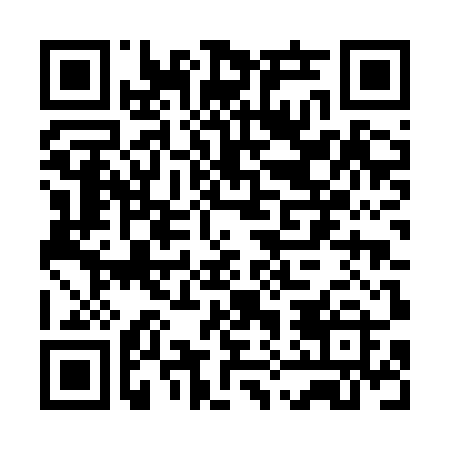 Ramadan times for Barklainiai, LithuaniaMon 11 Mar 2024 - Wed 10 Apr 2024High Latitude Method: Angle Based RulePrayer Calculation Method: Muslim World LeagueAsar Calculation Method: HanafiPrayer times provided by https://www.salahtimes.comDateDayFajrSuhurSunriseDhuhrAsrIftarMaghribIsha11Mon4:414:416:4712:324:166:186:188:1612Tue4:394:396:4412:314:186:206:208:1813Wed4:364:366:4112:314:206:226:228:2014Thu4:334:336:3912:314:216:246:248:2215Fri4:304:306:3612:314:236:266:268:2516Sat4:274:276:3412:304:256:286:288:2717Sun4:244:246:3112:304:266:306:308:3018Mon4:214:216:2812:304:286:326:328:3219Tue4:184:186:2612:294:306:346:348:3420Wed4:154:156:2312:294:316:366:368:3721Thu4:114:116:2012:294:336:386:388:3922Fri4:084:086:1812:284:356:406:408:4223Sat4:054:056:1512:284:366:426:428:4424Sun4:024:026:1212:284:386:446:448:4725Mon3:593:596:1012:284:396:476:478:5026Tue3:553:556:0712:274:416:496:498:5227Wed3:523:526:0412:274:426:516:518:5528Thu3:493:496:0212:274:446:536:538:5829Fri3:453:455:5912:264:466:556:559:0030Sat3:423:425:5712:264:476:576:579:0331Sun4:384:386:541:265:497:597:5910:061Mon4:354:356:511:255:508:018:0110:092Tue4:314:316:491:255:528:038:0310:123Wed4:284:286:461:255:538:058:0510:144Thu4:244:246:431:255:558:078:0710:175Fri4:204:206:411:245:568:098:0910:206Sat4:174:176:381:245:588:118:1110:237Sun4:134:136:361:245:598:138:1310:278Mon4:094:096:331:236:018:158:1510:309Tue4:054:056:301:236:028:178:1710:3310Wed4:014:016:281:236:038:198:1910:36